招聘流程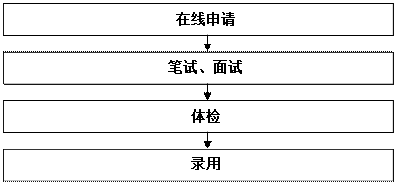 